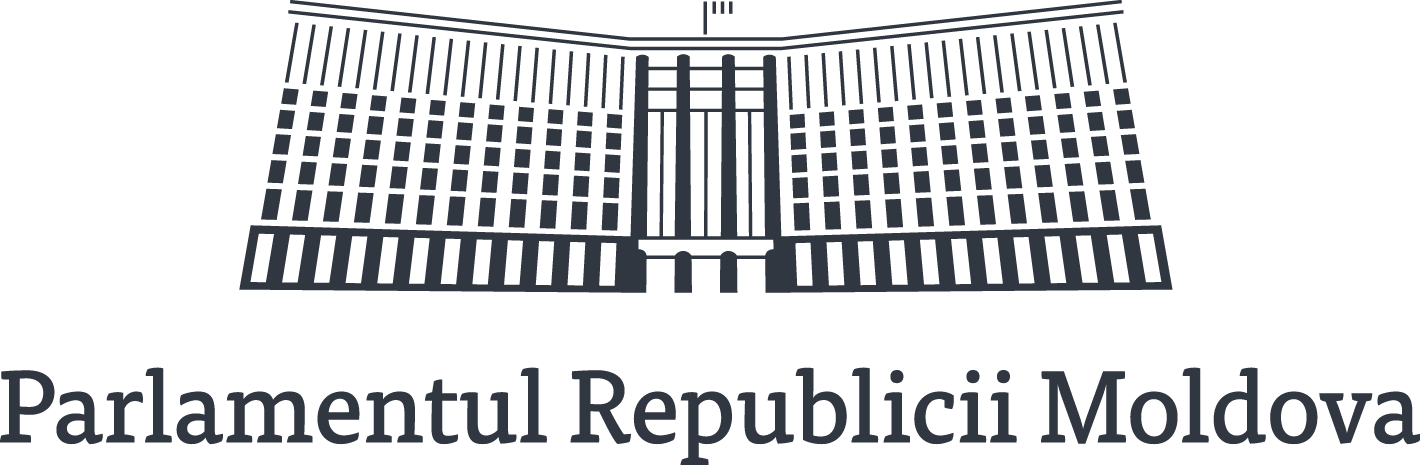 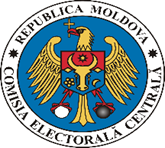 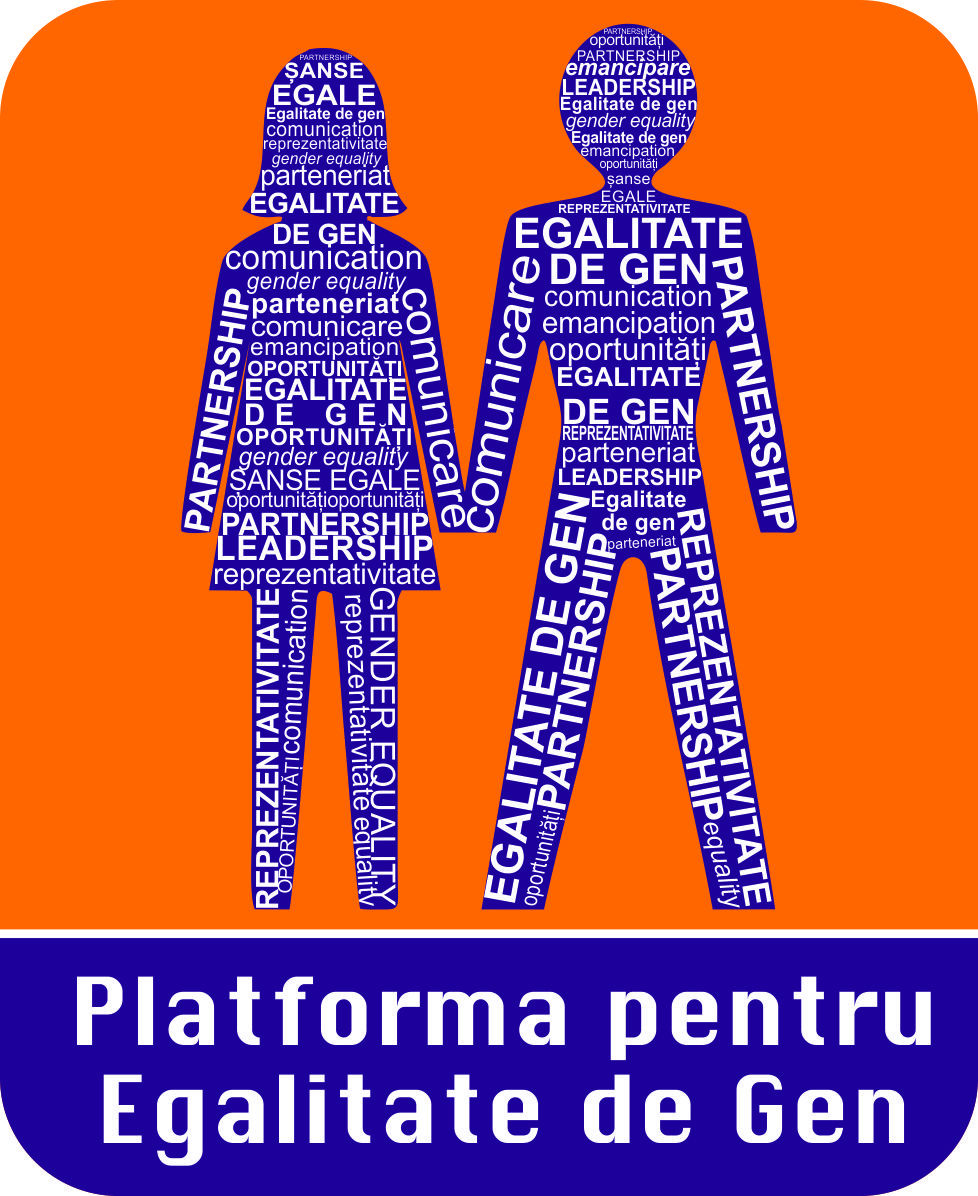 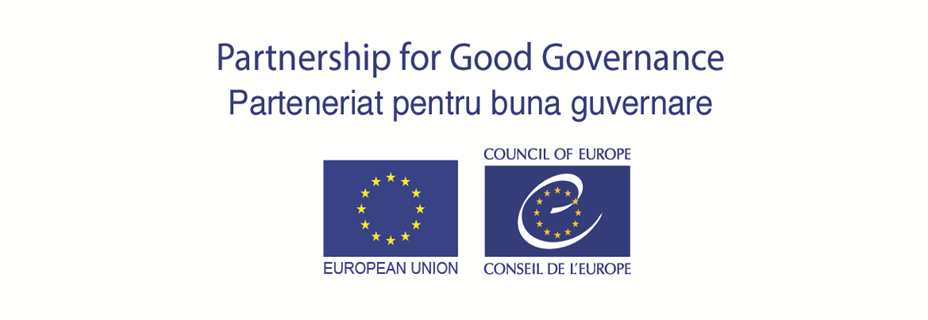 PRESENTATION OF THE REGIONAL GENDER STUDY “WOMEN’S POLITICAL REPRESENTATION IN THE EASTERN PARTNERSHIP COUNTRIES” DRAFT AGENDA26 September 2017, 13:00 – 17:00Chisinau, Republic of MoldovaVenue: Parliament of the Republic of Moldova, Europe Hall (the access will be through main entrance)  13:00 – 13:1513:15 – 13:30Registration of the participants Opening remarksMs. Violeta Ivanov, Chairperson of the Permanent Parliamentary Commission “Committee on Foreign Policy and European Integration” of the Parliament of the Republic of Moldova Ms. Alina Russu, Chairperson of the Central Election Commission of the Republic of Moldova  Ms. Eva Gutjahr, Deputy Head of the Council of Europe Office in Chisinau 13:30 – 14:15Presentation of the Council of Europe regional  gender study  “Women’s political representation in the Eastern Partnership countries” Ms. Cornelia Perle, Programme Adviser, Division of Electoral Assistance, Council of EuropeMr. Doru Petruti, Director of the Institute of Marketing and Surveys (IMAS)14:15 – 15:0015:00 – 15:1515:15 – 16:00National mechanisms to enhance women’s participation in elections Experience of the CEC and  the in promotion of gender equality and empowerment of women Ms. Alina Russu, Chairperson of the Central Election Commission of the Republic of Moldova  Ms. Cristina Cucurudza, Deputy Director of the Centre for Continuous Electoral Trainings by the Central Election CommissionCoffee break Presentation of the Gender Equality Platform  report on “Monitoring of the respect of  the gender quota by the political parties  of the Republic of Moldova” Ms. Valentina Buliga, Chairperson of the Permanent  Parliamentary Commission “Committee for social protection, health and family"   Ms. Ecaterina Mardarovici, President of the Gender Equality Platform Ms. Cornelia Calin, member of the Permanent Bureau, Gender Equality Platform   Ms. Valentina Bodrug-Lungu, vice-president of the Gender Equality Platform16:00 – 16:4516:45 – 17:00Roundtable discussion Final remarksMs. Violeta Ivanov , Chairperson of the Permanent Parliamentary Commission “Committee on Foreign Policy and European Integration” of the Parliament of the Republic of Moldova  Ms. Alina Russu, Chairperson of the Central Election Commission of the Republic of Moldova Ms. Cornelia Perle, Programme Adviser, Division of Electoral Assistance, Council of Europe